Государственное бюджетное общеобразовательное учреждение Самарской области  основная общеобразовательная школа № 15 города Новокуйбышевска городского округа Новокуйбышевск самарской области структурное подразделение «Детский сад «Пчёлка»ПроектТема: «Кормушка для зимующих птиц»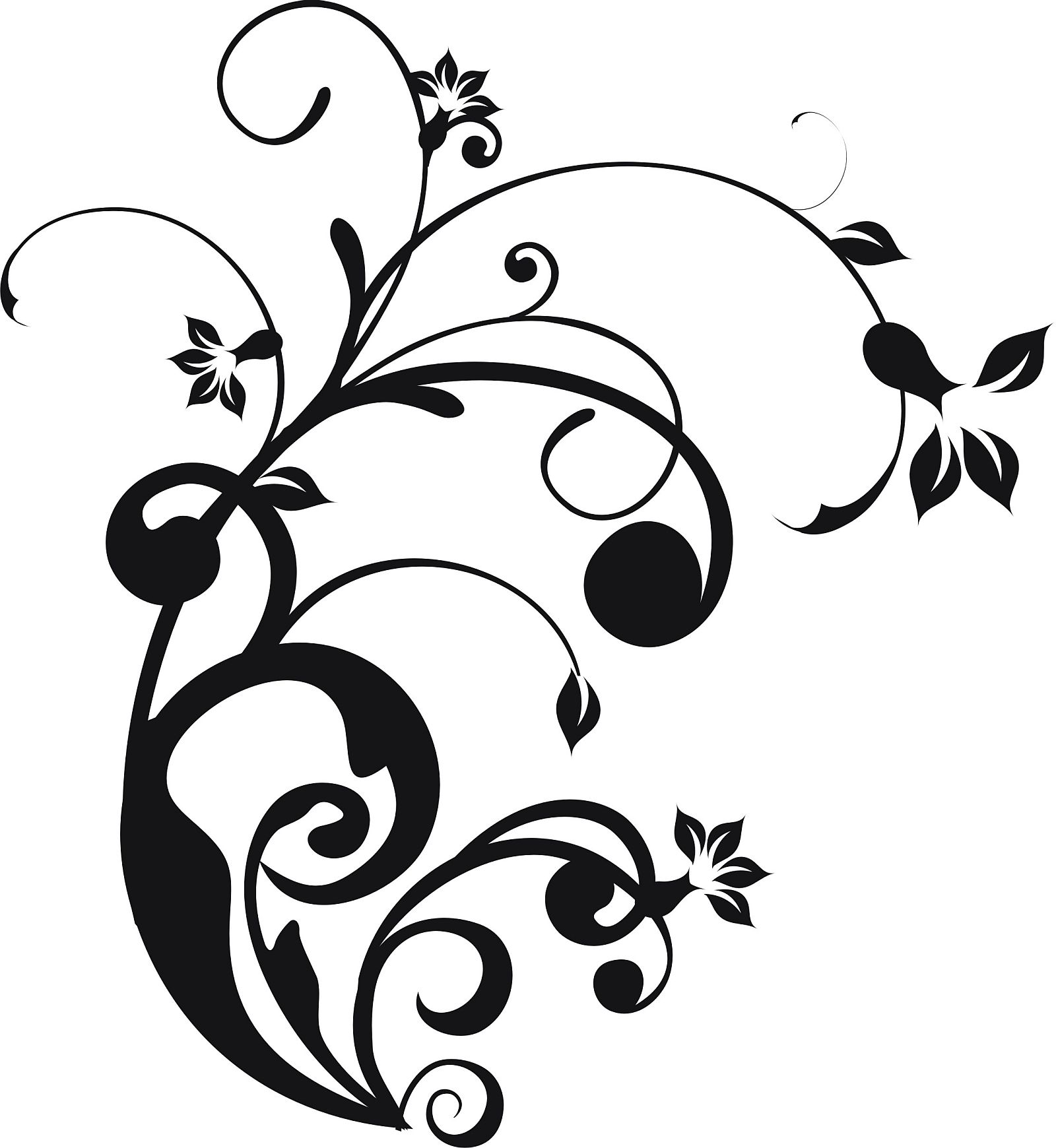                                                                             Составила  Соргина Елена Сергеевнавоспитатель, ГБОУ ООШ № 15структурное подразделение «Детский сад «Пчёлка»г.о.Новокуйбышевск г.о.НовокуйбышевскАнализ ситуации:Гуляя на участке детского сада зимой, дети обратили внимание на то, что птицы  сидят на участке нахохлившись, ищут корм на снегу, осматривают в поисках корма укромные местечки, деревья. Корма практически нет, насекомые в спячке, плоды и ягоды под снегом. C утра до вечера птички ищут себе крохи пропитания. Пуховые, теплые перья защищают от холода, но не от голода. Во время снегопадов, метелей и сильных морозов птицы голодают и массово гибнут. Детьми было предложено изготовить для птиц кормушки, так возник проект «Кормушка для зимующих птиц», чтобы помочь нашим пернатым соседям пережить этот трудный для них период.Проблема: Дети от природы очень любознательны, эмоциональны, готовы оказать посильную помощь. Видя бедственное положение птиц на участке,  попытались больше узнать об их жизни.  Вместе с детьми обсуждали – чем вызван отлет птиц, почему улетают, ведь перелёт труден и опасен. Как живется птицам, зимующим в России? Где зимуют, чем питаются? А в этом году зима будет снежная и морозная, корм найти труднее, значит, птицы будут  недоедать и мерзнуть. По желанию детей изготовить кормушки для зимующих птиц на участке детского сада предложила посмотреть слайд с кормушками, обратила внимание на разнообразие форм кормушек и выбор материала для их постройки, на то, что кормушка должна быть практичной, удобной и безопасной для птиц при её расположении. Дети проявили интерес к процессу постройки кормушки. Рассказали, что попросят помощи у старших, чтобы построить кормушку.Цель проекта:Изготовление кормушки для подкормки птиц в зимний период. Задачи проекта:Участники проекта:воспитатель подготовительной к школе группы;дети подготовительной к школе группы;родители и другие члены семьи.Ресурсное обеспечение проекта:семья;участок детского сада;помещение группы.Длительность проекта:8 недель.Ожидаемый результат:Расширились познавательные интересы у детей и  представления о жизни птиц.У детей на протяжении всего проекта было положительное эмоциональное отношение к конкурсу и к его итогам.Сформировались навыки заботливого отношения к птицам. Возникла готовность участвовать в практических делах по оказанию помощи, как птицам, так и другим животным.Материально-технические ресурсы, необходимые для выполнения проекта: пустые коробочки из-под молока, пластиковые бутылки, ножницы, бечевка, цветная бумага для оформления Этапы проектаПлан мероприятий с детьми.  Беседа «Что ты знаешь о птицах?» - уточнить знания детей о зимующих птицах, о роли человека в жизни зимующих птиц.  Д/и « Птицы» -  уточнить знания детей о птицах.     П/и «Птички и кошка» - Развивать у детей решительность, упражнять в беге с увертыванием. Чтение худ. литературы В. Звягина « Воробушки» -  дополнить знания детей о птицах. Беседа « Почему птиц стало меньше?» - Выяснить причину отлета птиц, подвести к  установлению причинно- следственной связи – пищи стало меньше, поэтому улетают туда, где ее много. Д/и «Летает, не летает» - развитие переключения внимания, произвольности выполнения движений.  П/и «Воробушки и кот» - учить детей мягко спрыгивать, сгибая ноги в коленях, бегать, не задевая друг друга, увертываясь от ловящего, быстро убегать, находить свое место; приучать детей быть осторожными, занимая место, не толкать товарищей. Чтение худ. литературы:  Н. Рубцова «Воробей»  -  закреплять знания детей о птицах.  Худ. творчество «Раскрашивание силуэтов птиц» - Развивать творчество, умение воплощать свой замысел в рисунке.  Экспериментирование: «Исследование птичьего пера» - научить обследовать предмет, закрепить знания о птицах.   «Рассматривание птичьих следов» - научить различать птичьи следы.   Беседа «Пернатые    друзья» - дополнить знания детей о птицах, помощи им зимой. Чтение худ. литературы:  Л.Н.Толстой «Воробей на часах» - уточнить знания детей  о птицах.  Д/и «Кто лишний» - закреплять знания детей о зимующих птицах.Работа с родителями.Консультация для родителей « Как и из чего можно сделать кормушку для птиц» Рекомендовать родителям почитать дома с детьми стихотворение А. Барто «Снегирь». Оформление информационного уголка « Как помочь птицам пережить зиму» Организация консультаций.Изготовление кормушек и участие в конкурсе.заключительный этапОрганизация выставки готовых кормушек; Фоторепортаж «Кормушка – каждой птичке-невеличке»фотосъемка проекта;фотосъемка кормушек и их создателей; оформление дипломов победителей и участников конкурса; награждение победителей и участников конкурса.Задачи работы над проектом для обучающихсяЗадачи работы над проектом для воспитателя1.Обучение умению ставить цель, планировать работу, подбирать соответствующие замыслу материалы, инструменты.2.Собирать необходимую информацию для оформления проекта3.Развитие конструктивных способностей у детей, умения использовать наиболее рациональные способы достижения результата, способствующие решению поставленной задачи, с использованием различных вариантов.4.Прививать любовь к природе,  бережное, заботливое отношение к птицамФормировать познавательные интересы. Помочь овладеть навыками изготовления несложной кормушки. Помочь оформить проект. Осуществлять эколого-валеологическое воспитание.ЭтапыдатаДействия обучающихся на различных этапахДействия воспитателя на различных этапахПодготовительный этап1-3 неделиИзучить материал по изготовлению кормушек для птиц. Познакомиться с литературой о зимующих птицахОбеспечить информацией о зимующих птицахПодготовительный этап1-3 неделиРассмотреть модели и чертежи нескольких моделей кормушек2.Предложить чертежи и модели нескольких кормушекПодготовительный этап1-3 недели3.Выбрать модель и чертеж для изготовления своей кормушки3.Помочь разобраться с информацией и выбрать соответствующую модель. Определить порядок выполнения работыОсновной этап4-7 неделиПроанализировать полученную информацию, выбрать нужную.1.Сформулировать цели и задачи: правильно поставить проблему. Отобрать необходимую информациюОсновной этап4-7 недели2.Определить последовательность работы над проектом 2.Определить первоначальное выполнениеОсновной этап4-7 недели3. Изготовление кормушки3.Отработать этапы работы над проектомЗаклю-чите-льный этап8 неделяЗащита проекта.